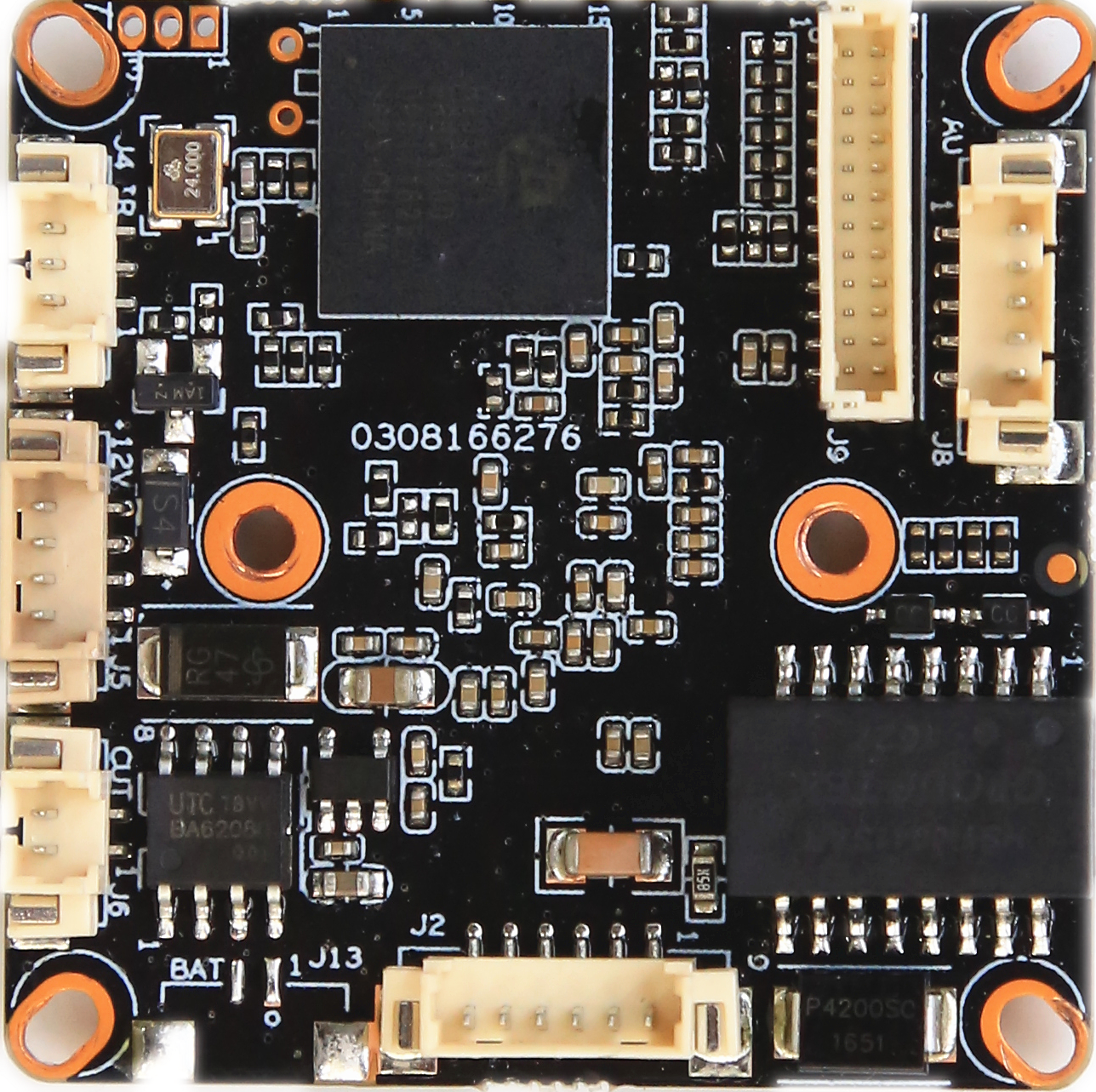 BLK18EV-0065-0130-RTC-38X38-V1_01接口说明表-核心板接口详细定义标注丝印编号针脚编号针脚定义功能P1J51NC悬空P1J52NC悬空P1J53GNDGNDP1J54+12V12V输入P2J21ETHTR-以太网信号P2J22ETHTR+以太网信号P2J23LED/PHY_AD3指示灯P2J24ETHTX-以太网信号P2J25ETHTX+以太网信号P2J26LED/PHY_AD0指示灯P3J31UART0_RXDP3J32UART0_TXDP3J33GNDP4J41红外输入端红外输入端P4J42GNDGNDP4J43NC悬空P5J61IRCUT_AIRCUT控制端P5J62IRCUT_BIRCUT控制端P6J81AC_OUT音频输出P6J82MIC_P音频输入P6J83AGND模拟地P6J84ALARM_IN报警输入P6J85GNDGNDP7J91 SDIO1_CCLK_ SD时钟P7J92SDIO1_CCMDSD_CMDP7J93SDIO1_CDATA0SD数据0P7J94SDIO1_CDATA1SD数据1P7J95SDIO1_CDATA2SD数据2P7J96SDIO1_CDATA3SD数据3P7J97KEY_GPIO按键GPIOP7J98GNDGNDP7J99USB_DPUSB数据P7J910USB_DMUSB数据P7J911+5V+5VP7J912USB_CTRLUSB电源控制